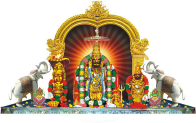 														===========0===========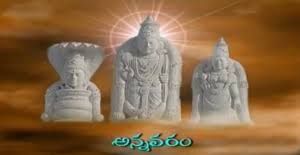 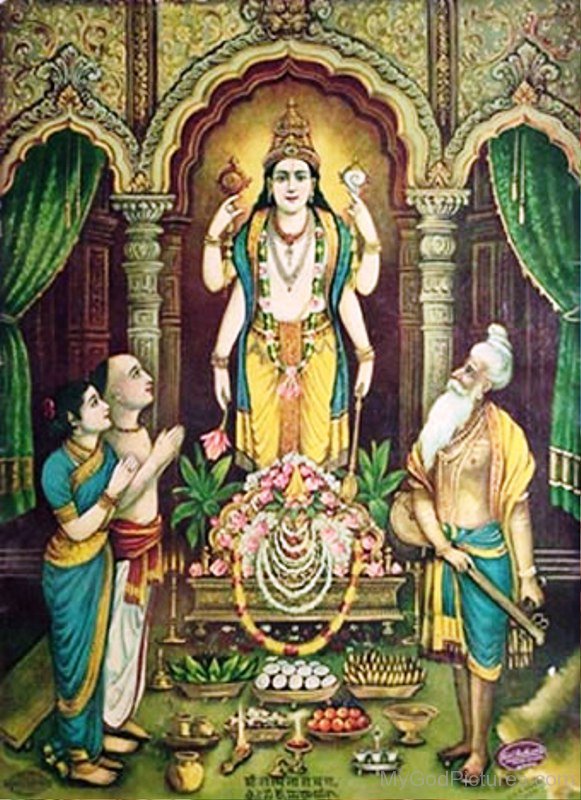 	
	
	
		
	
	
									
	
		
	
	
	
	
	
	
	
	
	
	
	
	
	
		
	
	
	
	
	
	
	
	
	
	
	
	
	
	
	
	
	
	
	
	
	
	
	
	
	
	
	
	
	
	
	
	
	
	
	
	
	
	
	
	
	
	
	
	
	
	
	
	
	
	
	
	
	
	
	
	
	
	
	
	
	
	
	
	
	
	
	
	
	
	
	
	
	
	
	
	
	
	
	
	
	
	
	
	
	
	
	
	
	
	
	
	
	
	
	
	
	
	
	
	
	
	
	
	
	
	
	
	
	
	
	
	
		
	
	
	
	
	
	
	
	
	
	
	
	
	
	
	
	
	
	
	
	
	
	
	
	
	
		
		=========================O=========================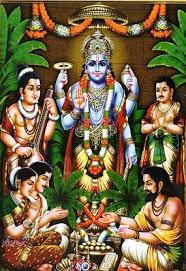 				